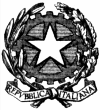 ISTITUTO …………________________________________________ ORGANICO DELL’AUTONOMIA SCUOLA SECONDARIA DI I e II GRADO A.S. 2022/23		  MODELLO O.P./U.T.Codice Istituto Riferimento:  PZ___________		  ORGANICO DI POTENZIAMENTOUFFICIO TECNICO  Data__________________  								 IL DIRIGENTE SCOLASTICO											____________________________________     Classe di concorso richiesta per l’a.s.2022/23Classe di concorso da sostituire presente nell’a.s.2021/22Motivo della richiesta di sostituzione es. A012es. A013(es. posto libero per cessazione da: 01/09/2022 indicare il docente cessato)Classe di concorso richiesta per l’a.s.2022/23Classe di concorso da sostituire presente nell’a.s.2021/22Motivo della richiesta di sostituzione es. B012es. B016(es. posto libero per cessazione da: 01/09/2022 indicare il docente cessato)